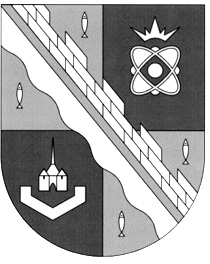                            администрация МУНИЦИПАЛЬНОГО ОБРАЗОВАНИЯ                                             СОСНОВОБОРСКИЙ ГОРОДСКОЙ ОКРУГ  ЛЕНИНГРАДСКОЙ ОБЛАСТИ                             постановление                                                         от 17/05/2021 № 959О внесении изменений в постановление администрацииСосновоборского городского округа от 25.01.2021 № 77 «Об утверждении административного регламентаисполнения отделом внутреннего муниципального финансового контроля и внутреннего финансового аудита администрации Сосновоборского городского округа муниципальной функции по контролю в сфере закупок товаров, работ, услуг для обеспечения муниципальных нужд Сосновоборского городского округа»В целях приведения постановления администрации Сосновоборского городского округа от 25.01.2021 № 77 «Об утверждении административного регламента исполнения отделом внутреннего муниципального финансового контроля и внутреннего финансового аудита администрации Сосновоборского городского округа муниципальной функции по контролю в сфере закупок товаров, работ, услуг для обеспечения муниципальных нужд Сосновоборского городского округа» в соответствие с Федеральным законом Российской Федерации от 05.04.2013 № 44-ФЗ «О контрактной системе в сфере закупок товаров, работ, услуг для обеспечения государственных и муниципальных нужд», администрация                  п о с т а н о в л я ет:1. Внести изменения в постановление администрации Сосновоборского городского округа от 25.01.2021 № 77 «Об утверждении административного регламента исполнения отделом внутреннего муниципального финансового контроля и внутреннего финансового аудита администрации Сосновоборского городского округа муниципальной функции по контролю в сфере закупок товаров, работ, услуг для обеспечения муниципальных нужд Сосновоборского городского округа» (далее - административный регламент):1.1 Пункт 3.6.10. изложить в новой редакции: «3.6.10. Изменения состава контрольной группы и сроков осуществления контрольного мероприятия оформляются распоряжением администрации Сосновоборского городского округа».1.2 Пункт 3.8.3. изложить в новой редакции: «3.8.3. Акт контрольного мероприятия составляется в одном экземпляре, копия которого передается руководителю или представителю субъекта контроля под роспись с указанием даты получения».1.3 Первый абзац пункта 3.9.8. изложить в новой редакции: «На основании мотивированного обращения руководителя контрольной группы начальником отдела принимается решение об обращении в суд, арбитражный суд с исковым заявлением о признании осуществленных закупок недействительными в соответствии с Гражданским кодексом Российской Федерации».2. Отделу по связям с общественностью (пресс-центр) Комитета по общественной безопасности и информации (Бастина Е.А) разместить настоящие постановление на официальном сайте Сосновоборского городского округа.3. Общему отделу администрации (Смолкина М.С.) обнародовать настоящее постановление на электронном сайте городской газеты «Маяк».4. Настоящее постановление вступает в силу со дня официального обнародования. 5. Контроль за исполнением настоящего постановления оставляю за собой. Глава Сосновоборского городского округа	                                                   М.В.Воронков